BERITA ACARA BIMBINGAN SKRIPSI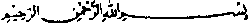 Nama			: NPM			: Program Studi		: Judul Skripsi	 : Nama Pembimbing	: Medan,      ................... 20TanggalDeskripsi Hasil Bimbingan SkripsiTanda TanganDiketahui/Disetujui,Ketua Prodi Pendidikan MatematikaDosen Pembimbing(..............................................)(......................................)